Pentru modificarea Hotărârii Guvernului nr. 26/2022 cu privire la aprobarea Planului Individual de Acțiuni al Parteneriatului Republica Moldova – NATO pentru anii 2022-2023------------------------------------------------------------Guvernul HOTĂRĂȘTE:1. Hotărârea Guvernului nr. 26/2022 cu privire la aprobarea Planului Individual de Acțiuni al Parteneriatului Republica Moldova – NATO pentru anii 2022-2023 (Monitorul Oficial al Republicii Moldova, 2022, Nr. 40-44 art. 83) se modifică după cum urmează:În cuprinsul hotărârii, inclusiv în titlu, textul ”2022-2023” se substituie cu textul ”2022-2024”.În documentul din anexă, inclusiv în titlu și partea II, coloana ”Termene de executare”, peste tot textul ”2022-2023” se substituie cu textul ”2022-2024”. De asemenea, anul ”2023” se substituie cu ”2024”.2. Prezenta hotărâre intră în vigoare la data publicării în Monitorul Oficial al Republicii Moldova.Prim-ministru					DORIN RECEANContrasemnează:Viceprim-ministru,ministrul afacerilor externeși integrării europene				Nicolae POPESCUMinistrul apărării					Anatolie Nosatîi Ministrul finanțelor                                             Petru RotaruMinistrul justiției					Veronica Mihailov-MoraruProiect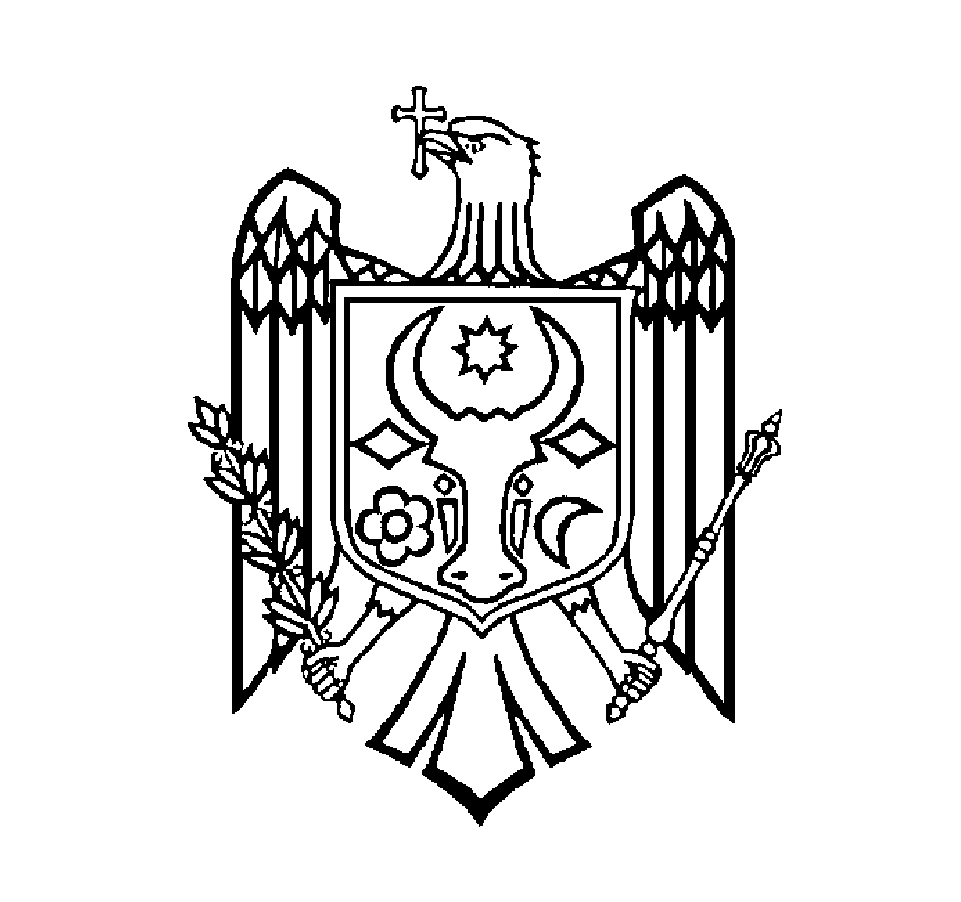 GUVERNUL  REPUBLICII  MOLDOVAHOTĂRÂRE nr. ____din                                        2023Chișinău